ที่ มท ๐๘10.6/	ว					       กรมส่งเสริมการปกครองท้องถิ่น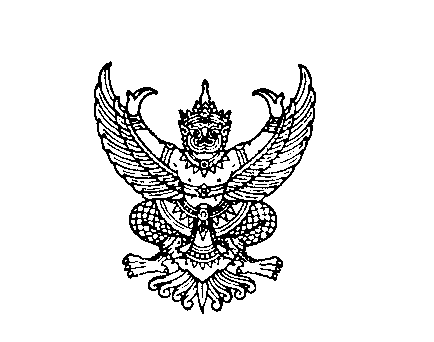 							       ถนนนครราชสีมา เขตดุสิต กทม. ๑๐๓๐๐						        ตุลาคม  ๒๕63เรื่อง	ประชาสัมพันธ์โครงการสัมมนาเชิงปฏิบัติเพื่อขับเคลื่อนปรัชญาของเศรษฐกิจพอเพียงกับองค์กรปกครอง	ส่วนท้องถิ่นทั่วประเทศไทยเรียน  ผู้ว่าราชการจังหวัด สิ่งที่ส่งมาด้วย	1. สำเนาหนังสือสถาบันการจัดการเพื่อชนบทและสังคม ที่ สชส 42/2563 		ลงวันที่ 28 กันยายน 2563                                                       	จำนวน 1 ชุด	2. รายชื่อองค์กรปกครองส่วนท้องถิ่นตามบัญชีจังหวัดแนบท้าย                   	จำนวน 1 ฉบับ                             ด้วยกรมส่งเสริมการปกครองท้องถิ่น ได้รับแจ้งจากสถาบันการจัดการเพื่อชนบทและสังคม ศาสตราจารย์ ดร.อภิชัย พันธเสน ในฐานะที่เป็นผู้ประสานงานชุดโครงการนโยบายและยุทธศาสตร์การขับเคลื่อนปรัชญาของเศรษฐกิจพอเพียงและศาสตร์ของพระราชาเพื่อการพัฒนาอย่างยั่งยืนและประโยชน์สุข ภายใต้สำนักงานคณะกรรมการส่งเสริมวิทยาศาสตร์ วิจัย และนวัตกรรม (สกสว.) และปัจจุบันอยู่ในความดูแลของสำนักงาน การวิจัยแห่งชาติ (วช.) ได้กำหนดจัดโครงการสัมมนาเชิงปฏิบัติเพื่อขับเคลื่อนปรัชญาของเศรษฐกิจพอเพียงกับองค์กรปกครองส่วนท้องถิ่นทั่วประเทศไทย ระหว่างวันที่ 18 - 19 พฤศจิกายน 2563 ณ โรงแรมรามาการ์เด้น กรุงเทพมหานครกรมส่งเสริมการปกครองท้องถิ่น จึงขอความร่วมมือจังหวัดประชาสัมพันธ์ให้องค์กรปกครองส่วนท้องถิ่นพื้นที่เป้าหมาย สนับสนุนการดำเนินการโครงการสัมมนาเชิงปฏิบัติเพื่อขับเคลื่อนปรัชญา        ของเศรษฐกิจพอเพียงกับองค์กรปกครองส่วนท้องถิ่นทั่วประเทศไทยตามที่เห็นสมควร โดยประสานรายละเอียดการเข้าร่วมโครงการสัมมนาดังกล่าวกับสถาบันการจัดการเพื่อชนบทและสังคม โทรศัพท์ 0 2579 7044 รายละเอียดปรากฏตามสิ่งที่ส่งมาด้วยจึงเรียนมาเพื่อโปรดพิจารณา ขอแสดงความนับถืออธิบดีกรมส่งเสริมการปกครองท้องถิ่น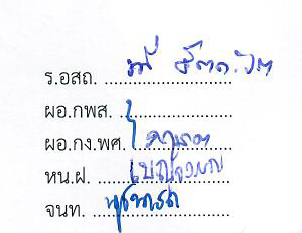 กองพัฒนาและส่งเสริมการบริหารงานท้องถิ่นกลุ่มงานส่งเสริมการพัฒนาเศรษฐกิจ สังคม และคุณภาพชีวิตโทร. ๐-๒๒๔๑-๙๐๐๐ ต่อ 4104 โทรสาร ๐-๒๒๔๑-6930